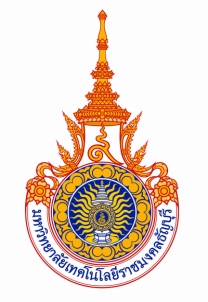 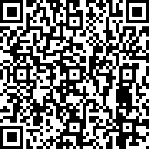 มหาวิทยาลัยเทคโนโลยีราชมงคลธัญบุรีฝ่ายยานพาหนะ กองอาคารสถานที่  โทร 0 2549 4498ใบขออนุญาตใช้รถยนต์ไปราชการ		วันที่................เดือน........................................พ.ศ....................เรียน     ผู้อำนวยการกองอาคารสถานที่ข้าพเจ้า ...................................................................... ตำแหน่ง ....................................................................สังกัด (หน่วยงาน) ............................................................................................โทร(มือถือ)........................................................มีความประสงค์จะขออนุญาตใช้รถยนต์ไปที่................................................................................................................................เพื่อเดินทางไปราชการ (ในเขต กทม. และปริมณฑล)เพื่อเดินทางไปราชการต่างจังหวัด (นอกเขตกรุงเทพฯ และปริมณฑล)เพื่อติดต่อราชการเรื่อง....................................................................................มีผู้ร่วมเดินทาง........................................คนสถานที่ให้รถไปรับ........................................................................................................            คอย                ไม่คอยในวันที่.........................เดือน............................................พ.ศ....................... ออกเดินทางเวลา ..................................น.กลับในวันที่..................เดือน............................................พ.ศ ...................... เวลา.......................................................น.รายละเอียด ค่าใช้จ่ายในการเดินทาง คือ	 ค่าเบี้ยเลี้ยงและที่พัก สำหรับพนักงานขับรถตามสิทธิ	 ค่าน้ำมันเชื้อเพลิงและน้ำมันหล่อลื่น	 ค่าทางด่วนพิเศษ	 ค่าอะไหล่ตามจ่ายจริงอื่น ๆ (ระบุ)..................................................	 ทางต้นสังกัดผู้ขอใช้รถยนต์จะเป็นผู้รับผิดชอบทั้งหมด	 ลงชื่อ........................................................ผู้ขออนุญาต             ลงชื่อ..........................................................หัวหน้าหน่วยงาน      (                                          )                                (                                            )